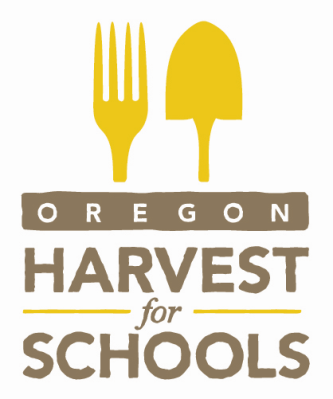 Molalla River School District’s “Harvest of the Month” for 2014/2015 Month Fruit or VegetableSeptemberTomatoesOctoberCornNovemberCabbageJanuaryPearsFebruaryApplesMarchPotatoesAprilKaleMaySalad Greens